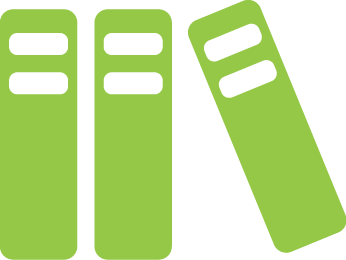 Poročilo o knjigiIme in priimek:[Vaše ime in priimek]Datum:[Datum poročila]Naslov knjige:[Naslov knjige]Avtor knjige:[Ime in priimek avtorja]Datum objave:[Datum]Število strani:[Strani]Glavni liki:[Seznam in kratek opis glavnih likov.]Čas in prostor dogajanja:[Opišite čas in prostor, v katerem se odvija zgodba knjige.]Sinopsis:[Povzetek zgodbe.]Ključne točke/konflikt:[Kakšen je motiv glavnih likov? Kakšne težave ali dogodki botrujejo zgodbi?]Analiza/ocena:[Povejte s svojimi besedami. Tukaj vnesite svoje mnenje.]